2023 CPMEC Awards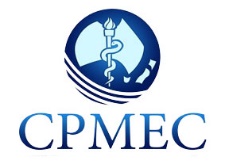 The mission statement of the Confederation of Postgraduate Medical Education Councils (CPMEC) includes the promotion of ‘excellence in prevocational training and to recognise outstanding contributions’.  Each year CPMEC recognises both junior doctors and clinical educators across Australia and New Zealand who have made valuable contributions to prevocational medical education and training through two Awards:  Junior Doctor of the Year and Clinical Educator of the Year; these awards are presented at the annual Australia and New Zealand Postgraduate Medical Education Forum.Nominations for two Awards have a two tiered structure:  jurisdictional winners are selected for the awards by each Postgraduate Medical Council (PMC) or equivalent and the overall winner for each award is then selected by a small judging panel.  CPMEC will only accept one nomination for each Award from each PMC for that year.The Australasian Junior Medical Officers Committee instigated the Award of Clinical Educator of the Year to recognise excellence in clinical teaching and outstanding contributions to prevocational medical education in years PGY1 and PGY2.  Nominations for this Award must be made exclusively by a junior doctor in those years.  PMCs to submit one nomination for this award to CPMEC by Wednesday 30 August, 2023.Nominations are being sought for: -2023 CPMEC Australia & New Zealand Clinical Educator of the Year AwardAIM:  Since 2010 this Award has been presented annually to clinical educators across Australia and New Zealand in recognition to those who have made a major contribution to the education and training of junior doctors in the years PGY1 and PGY2.The recipient of this Award will be a clinical educator who fulfils the principal criteria which can be demonstrated by at least two additional criteria as listed below:  PRINCIPAL CRITERIA:  Made a significant contribution to the teaching of junior doctors in the years PGY1 and PGY2.ADDITIONAL CRITERIA: Demonstrated evidence of developing innovative programs and approaches for the education of junior doctors; Made a significant contribution to mentoring and the provision of career advice to junior doctors; Advocated for junior doctor education and training in the workplace and beyond, which could include contributions to a Postgraduate Medical Council or any organisation involved in the education and training of junior doctors; Made a significant contribution to promoting the well-being of junior doctors; Demonstrated evidence of improving education and training opportunities in rural and remote locations as per  Modified Monash 2-7 categories:  https://www.health.gov.au/health-topics/rural-health-workforce/classifications/mmm Nomination Form for 2023 CPMEC Australia &New Zealand Clinical Educator of the Year Award**Please read the notes to completing the form on the last page; nominations must be made exclusively by junior doctors, PG1s or PGY2sPlease provide a description addressing the nominee’s suitability for the principal criteria, listed on page 1, which can be demonstrated by addressing at least two other criteria as supporting evidence.  Please use headings to identify the other criteria selected and insert other page if necessary (total description should be no more than 2 pages).  Please refer to the notes on page 5 to guide completion of the nomination form.    NOMINATIONS SHOULD INCLUDE A PHOTO OF THE NOMINEE.  The photo should be of head and shoulders, colour preferred, in JPG format, and can be a casual shot. Submission of a photo will indicate the nominee’s permission to publish a summary of their nomination, with the photo, in the annual ANZPME Forum program, and on the CPMEC website.  NOTES TO GUIDE COMPLETION OF THE NOMINATION FORMA clinical educator is defined as a person who is involved in the teaching, supervision, mentoring, guidance and support of junior doctors in years PGY1 and PGY2, and whose direct contributions has created a positive learning environment for them. The nominee could be a clinician who is an educational or term supervisor, a medical education officer, or any other person who has made a very significant contribution to JMO education and training through the work of a PMC, or any other organisation involved in the education and training of junior doctors.  Narrative addressing the principal criteria should be a brief description of how the nominee adequately fulfils this criteria.  Further narrative, with headings, addressing at least two other criteria should provide detailed evidence to support the nominee’s suitability to meet the principal criteria.A significant contribution represents inputs by the nominee that extend beyond what is normally expected of the person in their role. Innovative programs and approaches for junior doctors comprises any novel programs or initiatives undertaken by the nominee that promotes junior doctor education and training in years PG1 or PGY2.A significant contribution to promoting the well-being of junior doctors refers to the time exceeding normal expectations that the nominee has given to support junior doctors to address a range of wellbeing and related issues.Demonstrating evidence of improving opportunities for education and training especially in rural and remote areas could include but not limited to development of a new program or initiative to be undertaken by junior doctors.  Rural and remote areas as per the Modified Monash categories 2-7 - https://www.health.gov.au/health-topics/rural-health-workforce/classifications/mmmNominations must be made exclusively by prevocational junior doctors.  A nomination not made by a prevocational junior doctor will not be considered by CPMEC.  Read each criteria carefully, write the narrative clearly addressing the selected criteria (use headings to indicate the criteria been addressed) and quantify the nominee’s contribution where appropriate.  NOMINATIONS SHOULD INCLUDE A PHOTO OF THE NOMINEE.  PMCs:  PLEASE ENSURE THAT NOMINEE CONSENT HAS BEEN OBTAINED PRIOR TO SUBMISSION.    NOMINATIONS SHOULD INCLUDE A PHOTO OF THE NOMINEE.  A BRIEF SUMMARY OF THE NOMINATION, WITH THE PHOTO, WILL BE PUBLISHED IN THE ANZPME FORUM PROGRAM AND ON THE CPMEC WEBSITE.  Nominations should be marked CONFIDENTIAL and forwarded by email to _____________ at _______________________________POSTGRADUATE MEDICAL COUNCIL FULL NAME, including title (family name in capitals and underlined)ADDRESSPOSITIONCURRENT ORGANISATIONCONTACT NUMBEREMAILFULL NAME (family name in capitals and underlined)ADDRESSPOSITION AND PG YEARCURRENT ORGANISATIONCONTACT NUMBEREMAIL